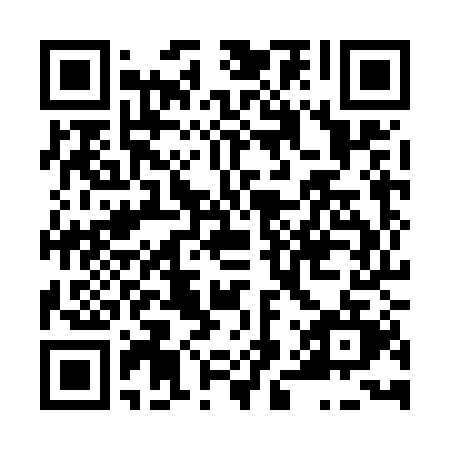 Prayer times for Bilek, Czech RepublicWed 1 May 2024 - Fri 31 May 2024High Latitude Method: Angle Based RulePrayer Calculation Method: Muslim World LeagueAsar Calculation Method: HanafiPrayer times provided by https://www.salahtimes.comDateDayFajrSunriseDhuhrAsrMaghribIsha1Wed3:155:3412:545:598:1510:242Thu3:125:3212:546:008:1710:273Fri3:095:3012:546:018:1810:294Sat3:065:2812:546:028:2010:325Sun3:035:2712:546:038:2110:356Mon3:005:2512:546:048:2310:377Tue2:575:2412:546:058:2410:408Wed2:545:2212:546:068:2610:439Thu2:515:2012:546:078:2710:4610Fri2:475:1912:536:078:2910:4911Sat2:445:1712:536:088:3010:5212Sun2:415:1612:536:098:3210:5413Mon2:385:1512:536:108:3310:5714Tue2:385:1312:536:118:3411:0015Wed2:375:1212:536:128:3611:0216Thu2:365:1012:536:128:3711:0317Fri2:365:0912:546:138:3911:0318Sat2:355:0812:546:148:4011:0419Sun2:355:0712:546:158:4111:0420Mon2:355:0512:546:168:4311:0521Tue2:345:0412:546:168:4411:0622Wed2:345:0312:546:178:4511:0623Thu2:335:0212:546:188:4611:0724Fri2:335:0112:546:198:4811:0725Sat2:335:0012:546:198:4911:0826Sun2:324:5912:546:208:5011:0827Mon2:324:5812:546:218:5111:0928Tue2:324:5712:546:218:5211:1029Wed2:314:5612:556:228:5311:1030Thu2:314:5612:556:238:5411:1131Fri2:314:5512:556:238:5511:11